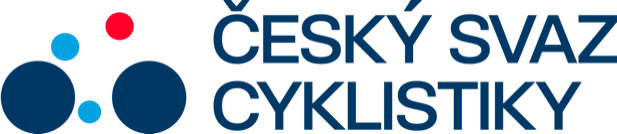 Praha, 15. 7. 2022Tisková zpráva Českého svazu cyklistikyČeské dráhové juniorky mají stříbro na ME v týmovém sprintuHned první den evropského šampionátu dráhových juniorů a závodníků kategorie U23 získala v portugalské Anadii česká výprava medaili. Trojice Anna Jaborníková, Michaela Poulová a Sára Kateřina Peterková získala stříbro, když nestačila pouze na trojici německých závodnic.Do elitní desítky se dostali ještě na sedmé místo junior Matyáš Koblížek ve scratchi a osmý byl klasifikován ve vylučovacím závodu U23 Jan Voneš.Výsledky:Muži U23:Stíhací závod:Finále: Heinrich 4:13,524 - Buck-Gramcko (oba Něm.) 4:14,784, 3. Moro (It.) 4:13,239.Vylučovací závod:1. Boscaro (It.),  2. Teutenberg (Něm.), 3. Prokopyszyn (Pol.), ...8. Voneš (ČR).Junioři:Scratch:1. Delhomme (Fr.), 2. Anniballi (It.), 3. Smitshon (Brit.), ....7. M. Koblížek (ČR).Týmový sprint:Finále: Německo (Osterheld, Werner, Súpiegel) 45,069 - Polsko 45,677, 3. Itálie 45,880.Ženy U23:Stíhací závod:Finále: Guazziniová (It.) 3:27,222 - Barnwellová (Brit.) dojeta, 3. Zanardiová (It.) 3:29.598.Vylučovací závod:1. Bossuytová (Belg.), 2. Lewisová (Brit.), 3. Nenadovicová (Fr.), ...14. Kristýna Burlová (ČR).Juniorky:Týmový sprint:Finále: Německo (Jägerová, Schneiderová, Müllerová) 49,981 - ČR (A. Jaborníková, Poulová, Peterková) 51,636, 3. Polsko (Kaczmarczyková, Rabazynská, Glowacká) 52,500.Scratch:1. Wittevrongelová (Belg.), 2. Trackaová (Pol.), 3. Bashová (Izr.), ...16. Runtová (ČR).FOTO: UECKontakt pro média:Martin Dvořák						 Marketing & Events				+420 776 697 243dvorak@ceskysvazcyklistiky.czČESKÝ SVAZ CYKLISTIKY / Federation Tcheque de CyclismeNad Hliníkem 4, Praha 5, 15000, Česká republikaIČO: 49626281Telefon: +420 257 214 613Mobil:    +420 724 247 702e-mail:  info@ceskysvazcyklistiky.cz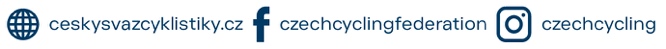 